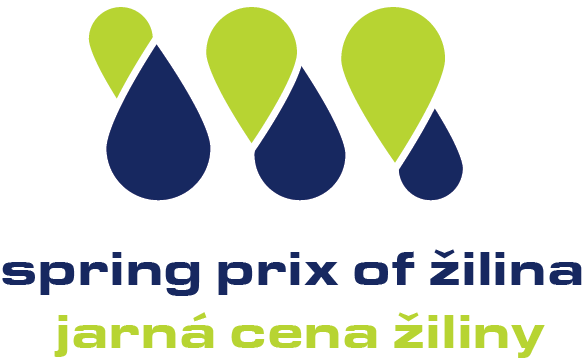 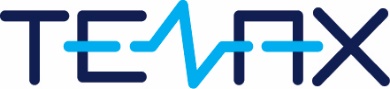 ČESTNÉ VYHLÁSENIE ÚČASTNÍKA PODUJATIA JARNÁ CENA ŽILINY 2020(športovec, tréner, rozhodca, člen organizačného tímu)Meno a priezvisko účastníka:Dátum narodenia:Telefónny kontakt:Adresa:Vážená pani, vážený pán, vážený športovec,v dôsledku vzniknutej epidemiologickej situácie a v snahe zaistiť bezpečnosť si Vás, ako ajorganizátorov podujatia dovoľujeme požiadať o vyjadrenie k nasledujúcim skutočnostiam:● nie som si vedomý, že som bol v kontakte s osobou pozitívnou na vírus COVID-19 alebo sosobou, ktorá bola po akúkoľvek dobu v kontakte s osobou pozitívnou na vírus COVID-19,nemám ja a ani žiaden z mojich rodinných príslušníkov chorobné príznaky (horúčka, kašeľ,ťažkosti s dýchaním, bolesť svalov, celkovú únavu a pod.),● telesná teplota je pod 37,2 stupňov meraná najneskôr v deň konania plaveckéhopodujatia ,● nie som v karanténe● vo vzťahu k vírusu COVID-19 ( čo sa nehodí preškrtnite ) som:● bol/-a testovaný/-á s negatívnym výsledkom / pozitívnym výsledkom,● nebol/-a testovaný/-aZároveň Vás chceme informovať, že žiaden člen organizačného tímu podujatia, s ktorým sadostanete do kontaktu, si nie je vedomý vlastnej nákazy vírusom COVID-19, ani nemá žiadnepríznaky vírusu COVID-19.Vo vzťahu k Vašim osobným údajom uvádzame, že tieto sú nami spracúvané za nasledovnýchpodmienok:● na právnom základe podľa čl. 6 ods. 1 písm. c) GDPR (spracúvanie je nevyhnutné nasplnenie zákonnej povinnosti prevádzkovateľa;● na právnom základe podľa čl. 6 ods. 1 písm. d) GDPR (spracúvanie je nevyhnutné, aby saochránili životne dôležité záujmy dotknutej osoby alebo inej fyzickej osoby) a v prípadeosobitnej kategórie osobných údajov v spojení s čl. 9 ods. 2 písm. c) GDPR;● za účelom predchádzania expozície zdravých osôb a zamedzenia kontaktu týchto osôb sosobami, ktoré sú nakazené vírusom COVID-19 alebo u ktorých existuje riziko nákazyvírusom COVID-19;● Vaše osobné údaje spracúvame po dobu trvania podujatia, ako aj po dobu 30 dní, ktorázodpovedá možnej inkubačnej dobe vírusu COVID-19;● Ako dotknutá osoba máte nasledovné práva:● právo namietať proti spracúvaniu osobných údajov dotknutej osoby;● právo na prístup k osobným údajom týkajúcim sa dotknutej osoby;● právo na opravu osobných údajov dotknutej osoby;● právo na vymazanie osobných údajov dotknutej osoby;● právo na obmedzenie spracúvania osobných údajov dotknutej osoby;● právo na prenosnosť osobných údajov dotknutej osoby;● právo podať návrh na začatie konania o ochranu osobných údajov podľa § 99 anasl. Zákona č. 18/2018 Z.z. o ochrane osobných údajov;Ja dolu podpísaný /-á .......................................................................... čestne vyhlasujem, že údaje,ktoré som poskytol/-a sú pravdivé.Zároveň svojim podpisom potvrdzujem, že som si plne vedomý vyššie uvedených zdravotných rizík,ktoré mi hrozia v spojitosti s účasťou na podujatí v súvislosti s vírusom COVID-19.Som si vedomý/-á právnych následkov plynúcich z uvedenia nepravdivých údajov vmojom čestnom vyhlásení, najmä som si vedomý/-á, že svojím konaním môžemnaplniť niektorú zo skutkových podstát trestných činov ohrozujúcich život a zdravie(napr. § 163 a § 164 Trestného zákona - šírenie nebezpečnej nákazlivej ľudskejchoroby).“V ......................................................................... dňa ................................Podpis účastníka podujatia resp. podpis zákonného zástupcu u osoby mladšej ako 18 rokov :.................................................................